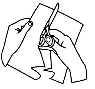 Découpe les étiquettes. 	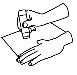 Colle - les au bon endroit pour faire des phrases.1 -                un jardin poussait un arbre.2 - Il avait des bosses               son tronc. 3 - C’était facile de l’escalader  pour aller lire                ses branches.   Découpe les étiquettes. 	Colle - les au bon endroit pour faire une phrase.1 -                un jardin poussait un arbre.2 - Il avait des bosses               son tronc. 3 - C’était facile de l’escalader  pour aller lire                ses branches.   